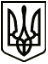 МЕНСЬКА МІСЬКА РАДА(чотирнадцята сесія восьмого скликання) РІШЕННЯ25 листопада 2021 року	м. Мена	№ 668Про перейменування вулиці Жукова та провулку Жукова в місті Мена Чернігівської областіРозглянувши лист-звернення громадянки А. Прокопенко від 18.06.2021 щодо перейменування вулиці Жукова та провулку Жукова в місті Мена Чернігівської області, враховуючи пропозиції комісії з питань перейменування вулиці Жукова та провулку Жукова в місті Мена Чернігівської області, створеної рішенням сьомої сесії Менської міської ради восьмого скликання від 30 червня 2021 року та результати громадського обговорення щодо перейменування вулиці Жукова та провулку Жукова в місті Мена Чернігівської області, керуючись Законами України «Про місцеве самоврядування в Україні», «Про засудження комуністичного та націонал-соціалістичного (нацистського) тоталітарних режимів в Україні та заборону пропаганди їхньої символіки», Менська міська рада ВИРІШИЛА:Перейменувати:вулицю Жукова на вулицю Європейська;провулок Жукова на провулок Європейський.Вважати, що правовстановлюючі документи, технічна документація на земельні ділянки та нерухоме майно, тендерна документація, договори, паспорти та інші документи, які містять назви перейменованих цим рішенням вулиці та провулку, є чинними з урахуванням вимог законодавства.Повідомити Чернігівську філію державного підприємства «Національні інформаційні системи» про перейменування вулиці та провулку в місті Мена, зазначених у п. 1 даного рішенняВідділу цифрових трансформацій та комунікацій Менської міської ради забезпечити висвітлення даного рішення на офіційному веб-сайті Менської міської ради.Рішення набирає чинності через 1 місяць після його прийняття.Контроль за виконанням рішення покласти на постійну комісію з питань регламенту, етики, законності та правопорядку Менської міської ради та на заступника міського голови з питань діяльності виконавчих органів ради В.І.Гнипа.Міський голова 	Геннадій ПРИМАКОВ